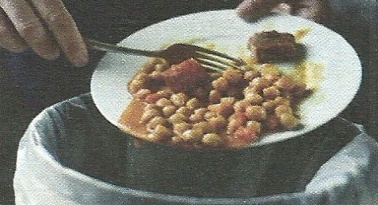 Situation : Lucie et Jules, internes au LP, sont étonnés par la grande quantité de nourriture finissant à la poubelle après chaque repas. Membres du Conseil de Vie Lycéenne, ils proposent un projet pour lutter contre le gaspillage alimentaire à la restauration scolaire. Les possibilités évoquées sont un concours d’affiches sur ce thème élargi à la consommation responsable, une implication plus forte des élèves dans le choix des menus, des poubelles supplémentaires pour le tri des aliments (pain notamment) et enfin une pesée des déchets alimentaires pendant 6 mois afin de voir si le projet et difficulté à mobiliser tous les élèves. Analyser la situation1- Surligner dans la situation le problème que Lucie et Jules soulèvent.		2- Définir le projet de Lucie et Jules.Lutter contre le gaspillage alimentaire à la restauration scolaire3- Analyser le projet.4- Citer un avantage et un inconvénient pour chaque possibilité. Mobiliser les connaissances utilesActivité 1 : La consommation écoresponsable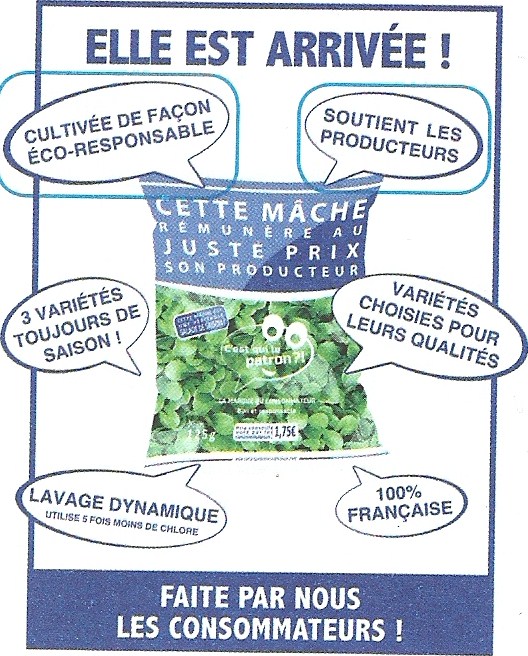 5- Relever dans le Document n°1, deux facteurs qui définissent une consommation écoresponsable.– Impact environnemental faible– Revenus et conditions de travail décents pour les producteurs6- Souligner, dans le Document n°1, les actions favorables à une alimentation écoresponsable.7- Entourer, dans le Document n°2, deux paramètres appartenant à la dimension sociale et éthique.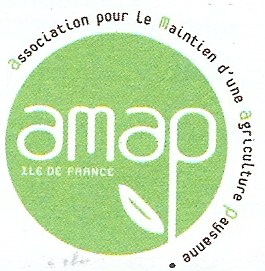 8- Justifier, en quoi acheter des produits dans une AMAP est un mode de consommation écoresponsable.Acheter des produits dans une AMAP permet de respecter la saisonnalité, permet d’aider financièrement les producteurs de la région.9- Surligner, dans le Document n°3, pourquoi manger des fruits et légumes hors saison n’est pas écoresponsable.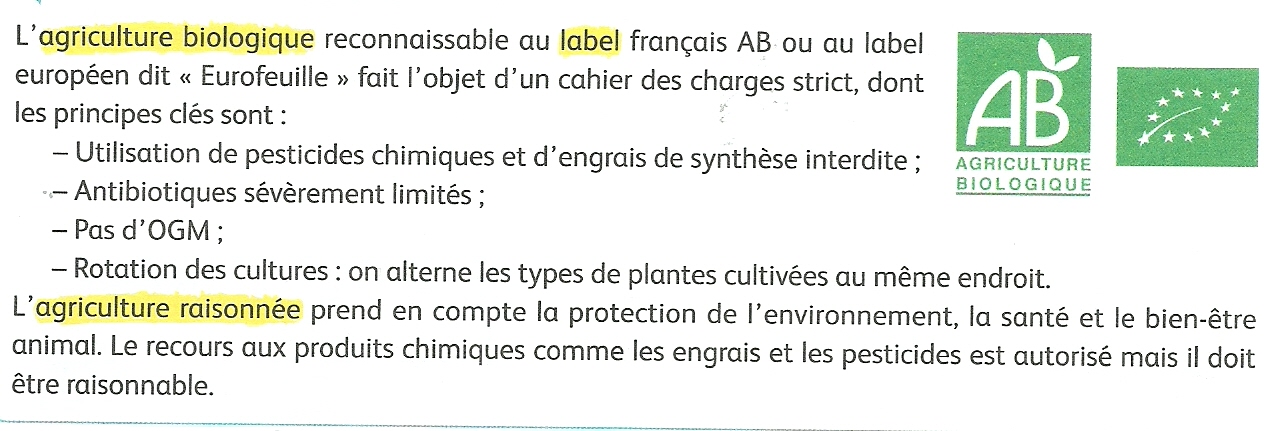 10- Expliquer, pourquoi acheter des produits issus de l’agriculture biologique ou raisonnée constitue un comportement écoresponsable.Ces produits sont obtenus avec le souci de limiter l’impact écologique lié à leur production et avec un minimum de pesticides et de produits de synthèse.11- Indiquer à l’aide du Document n°4, comment on peut identifier un produit issu de l’agriculture biologique française.Il porte un label agriculture biologique.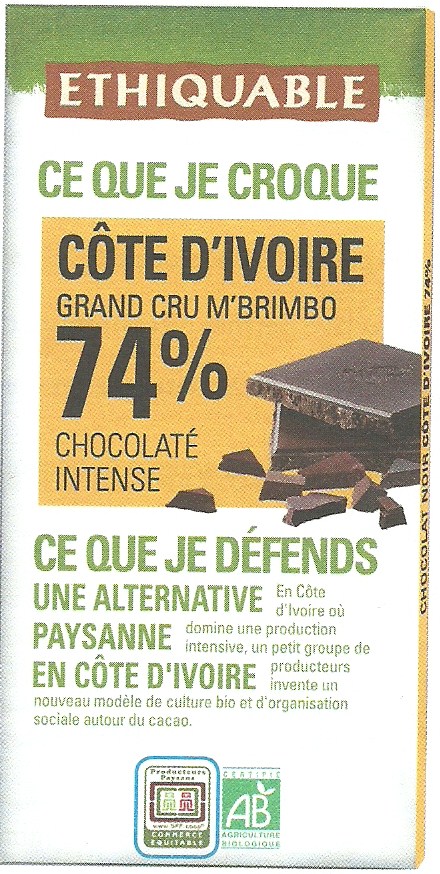 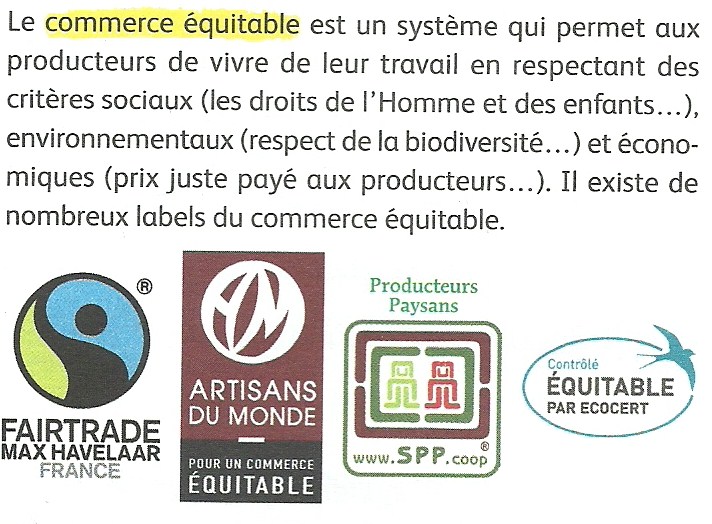 12- Relever les trois critères à respecter afin d’adhérer au  commerce équitable.– Critères sociaux– Critères environnementaux– Critères économiques13- Entourer dans le Document n°6, le label du commerce équitable14- Indiquer en quoi acheter le chocolat du Document n°6 est écoresponsable.Il est issu du commerce équitable donc cela permet de il redynamiser une région au niveau économique et il est issu de l’agriculture biologique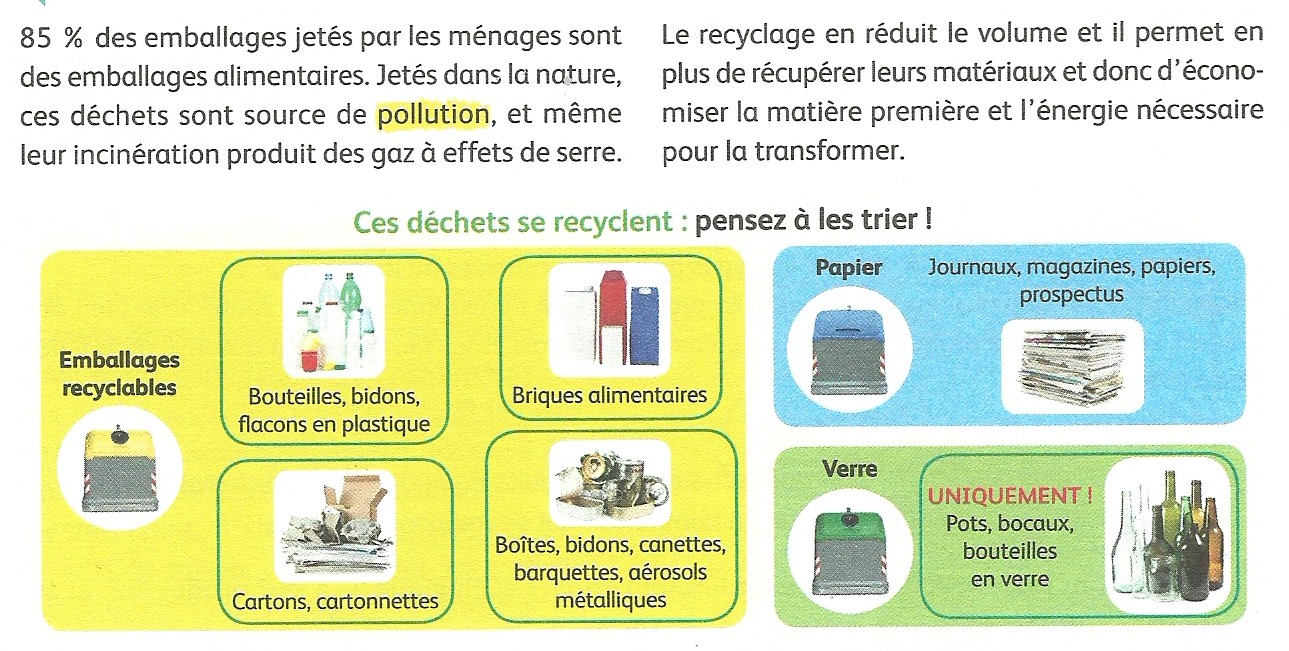 15- Indiquer l’origine des déchets recyclables entourés dans le Document n°7.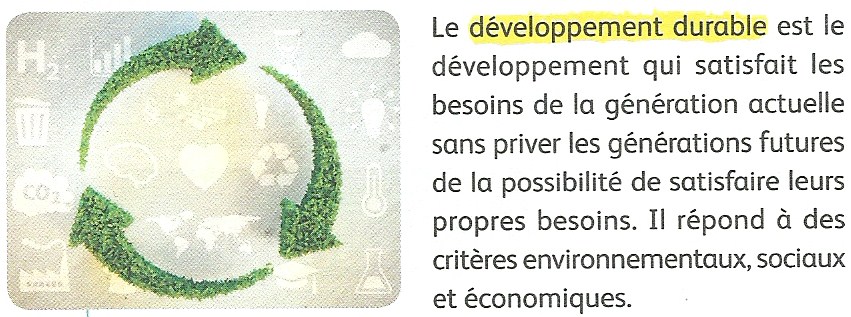 Déchets recyclables issus de l’alimentation16- Expliquer pourquoi recycler les déchets participe au développement durable.Le recyclage permet d’économiser de la matière et l’énergie nécessaire pour la transformer. Il préserve ainsi ces ressources naturelles et énergétiques pour les générations futuresNOM :Prénom : Classe : 2nde  BAC PRO Module B.1L’ALIMENTATION ÉCORESPONSABLEPSEDate : Module B.1L’ALIMENTATION ÉCORESPONSABLEThématique B L’individu responsable dans son environnementContraintesPossibilités-Coût-Mobiliser tous les élèves-Concours d’affiches-Implication des élèves dans le choix des menus-Poubelles pour le tri alimentaire et la pesée des déchetsAffichesMenusPoubelles et pesée des déchetsAvantage-Travail d’équipe– Peu coûteux– Responsabilisation desélèves dans le choix– Sensibilise tous lesélèves au problèmeInconvénient– Organisation :temps, matériel, salle– Coût élevé– Travail supplémentairepour les agents